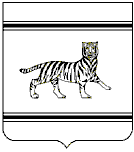 Муниципальное образование «Бабстовское сельское поселение»Ленинского муниципального районаЕврейской автономной областиАДМИНИСТРАЦИЯ СЕЛЬСКОГО ПОСЕЛЕНИЯРАСПОРЯЖЕНИЕ08.12.2021										   № 66-Рс. БабстовоОб утверждении Плана контрольных мероприятий по осуществлению внутреннего муниципального финансового контроля муниципального образования «Бабстовское сельское поселение» Ленинского муниципального района Еврейской автономной области на 2022 год В соответствии с Бюджетным кодексом Российской Федерации, Федеральным законом от 06.12.2011 N 402-ФЗ "О бухгалтерском учете": 1.Утвердить прилагаемый План контрольных мероприятий по осуществлению внутреннего муниципального финансового контроля муниципального образования «Бабстовское сельское поселение» Ленинского муниципального района Еврейской автономной области на 2022 год согласно  2.  Контроль за исполнением настоящего распоряжения оставляю за собой.3. Разместить настоящее распоряжение на официальном сайте администрации муниципального образования «Бабстовское сельское поселение». Настоящее распоряжение вступает в силу со дня его подписания.Глава администрациисельского поселения                                                                В.В.ФарафонтовУТВЕРЖДЕН распоряжением администрации сельского поселенияот 08.12.2021 г. №66План контрольных мероприятий по осуществлению внутреннего муниципального финансового контроля муниципального образования «Бабстовское сельское поселение» Ленинского муниципального района Еврейской автономной области на 2022 год№ п\пНаименование учрежденияКонтрольное мероприятиеМетод контроляПроверяемый периодСрок проведения проверки1Администрация Бабстовского сельского поселенияпроверка осуществления расходов на обеспечение выполнения функций органа местного самоуправления, и их отражения в бюджетном учете и отчетностиМониторинг (сбор и использование информации (отчетности))2021 годс  21.11.2022 г.по 25.11.2022 г.1Администрация Бабстовского сельского поселенияпроверка соблюдения законодательства РФ и иных правовых актов о контрактной системе в сфере закупок товаров, работ, услуг для обеспечения государственных и муниципальных нужд Мониторинг (сбор и использование информации (отчетности))2021 годс  21.11.2022 г.по 25.11.2022 г.